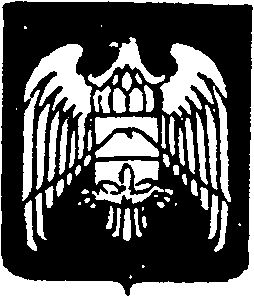 КЪЭБЭРДЕЙ-БАЛЪКЪЭР РЕСПУБЛИКЭМ ЩЫЩ УРВАН РАЙОНЫМ                                ЩЫПIЭСАМОУПРАВЛЕНЭМКIЭ И МЭРЗЭХЪУ КЪУАЖЭ СОВЕТ                                                                             КЪАБАРТЫ-МАЛКЪАР РЕСПУБЛИКАНЫ АРУАН РАЙОНУНУ                                                                                                ЖЕР-ЖЕРЛИ САМОУПРАВЛЕНИЯСЫ МОРЗОХ СОВЕТИ                                                                                                        СОВЕТ МЕСТНОГО САМОУПРАВЛЕНИЯ C.П. МОРЗОХ                                                                                      УРВАНСКОГО МУНИЦИПАЛЬНОГО РАЙОНА                                                                                                                         КАБАРДИНО-БАЛКАРСКОЙ РЕСПУБЛИКИРЕШЕНИЕ №443-й сессии Совета местного самоуправления сельского поселения Морзох Урванского муниципального района КБР  02 февраля 2021                                                                                      с. п. МорзохОб исполнении бюджета с. п. Морзох Урванского муниципального районаКабардино-Балкарской Республики за 2020 годСтатья 1. Утвердить отчет об исполнении бюджета сельского поселения Морзох Урванского муниципального района КБР, (далее – бюджет с. п. Морзох) за 2020 год по доходам в сумме 5 419 087,56 рублей, в том числе объем безвозмездных поступлений, в сумме 2 549 946,84 рублей; по расходам в сумме 5 410 326,07 рублей с превышением доходов над расходами (дефицит бюджета) в сумме – 8 761,49 рублей со следующими показателями:- по доходам бюджета с. п. Морзох, за 2020 год по кодам видов доходов, подвидов доходов, классификации операций сектора государственного управления, относящихся к доходам бюджетов, согласно приложению №1 к настоящему Решению;- по расходам бюджета с. п. Морзох, за 2020 год по ведомственной структуре классификации расходов районного бюджета согласно приложению №2 к настоящему Решению;- по расходам бюджета с. п. Морзох за 2020 год по разделам и подразделам,  классификации расходов бюджетов согласно приложению №3 к настоящему Решению;	- по источникам финансирования дефицита бюджета с. п. Морзох, за 2020 год по кодам классификации источников  финансирования дефицита бюджетов, согласно приложению №4 к настоящему Решению;- по источникам  финансирования дефицита бюджета с. п. Морзох, за 2020 год по кодам групп, подгрупп, статей, видов  источников  финансирования дефицита бюджетов, классификации операций сектора государственного управления, относящихся к источникам  финансирования дефицита бюджета, согласно приложению № 5 к настоящему Решению;            - о расходах за счет средств резервного фонда согласно приложению № 6.Председатель Совета местного самоуправления сельского поселения Морзох                                                                              З.Б. Ханичев     Приложение N2                                                                                                                                                                к Решению №4 43 сессии СМС                                                                                                                                                "Об исполнении бюджета с. п. Морзох                                                                                                                                              Урванского муниципального района КБР                                                                                                                                                                                                 за 2020 год"Расходы бюджета с. п. Морзох за 2020 годпо ведомственной структуре расходов бюджета    Приложение N3	                                                                                                                                                                                       к Решению №4 43сессии СМС	                                                                                                                                                 "Об исполнении бюджета с. п. Морзох                                                                                                                                              Урванского муниципального района КБР                                                                                                                                                                                                за 2020год"Расходы бюджета с. п. Морзох за 2020 годпо разделам и  подразделамклассификации расходов бюджетов                                                                                                                                                                                   Приложение N 4                                                                                                                                                               к Решению №4 43 сессии СМС                                                                                                                                                 "Об исполнении бюджета с. п. Морзох                                                                                                                                 Урванского муниципального района КБР                                                                                                                                                                                   за 2020 год"ИСТОЧНИКИ ФИНАНСИРОВАНИЯ ДЕФИЦИТА  БЮДЖЕТА С. П. МОРЗОХ ЗА 2020 ГОД ПО КОДАМ КЛАССИФИКАЦИИ ИСТОЧНИКОВ ФИНАНСИРОВАНИЯ ДЕФИЦИТОВ БЮДЖЕТОВ                                                                                                                                                                                       Приложение N5                                                                                                                                                               к Решению №4 43 сессии СМС                                                                                                                                               "Об исполнении бюджета с. п. Псынабо                                                                                                                                           Урванского муниципального района КБР                                                                                                                                                                                                за 2020 год"ИСТОЧНИКИ ФИНАНСИРОВАНИЯ ДЕФИЦИТАБЮДЖЕТА С. П. МОРЗОХ ЗА 2020 ГОД ПО КОДАМ ГРУПП,ПОДГРУПП, СТАТЕЙ, ВИДОВ ИСТОЧНИКОВ ФИНАНСИРОВАНИЯ ДЕФИЦИТОВБЮДЖЕТОВ КЛАССИФИКАЦИИ ОПЕРАЦИЙ СЕКТОРА ГОСУДАРСТВЕННОГОУПРАВЛЕНИЯ, ОТНОСЯЩИХСЯ К ИСТОЧНИКАМ ФИНАНСИРОВАНИЯ ДЕФИЦИТОВ БЮДЖЕТАПриложение № 6к Решению №4 43 сессии  СМС "Об исполнении бюджета с. п. Морзох Урванского муниципального района КБР за 2020 год"З А К Л Ю Ч Е Н И Еоб обнародовании муниципального правового акта1. Решение № 4, 43 сессии Совета местного самоуправления с.п. Морзох Урванского муниципального района КБР от 02.02.2021 № 4 «Об исполнении бюджета с. п. Морзох Урванского муниципального района Кабардино-Балкарской Республики за 2020 год.»Период обнародования: с 02.02.2021г. по 20.05.2021г                                                                        361320,Урванский р-н, с. Морзох, ул. Комсомольская,1    E-mail: adm_morzoh@mail.ru   тел. 8(86635)4-35-46                                                                                                                                                                                                                    Приложение N 1                                                                                                                                                                                                    к Решению №4 43 сессии СМС                                                                                                                                                                                               "Об исполнении бюджет  с. п. Морзох                                                                                                                                                                                            Урванского муниципального района КБР                                                                                                                                                                                                                      за 2020 годДОХОДЫ                                                                                                                                                                                                                    Приложение N 1                                                                                                                                                                                                    к Решению №4 43 сессии СМС                                                                                                                                                                                               "Об исполнении бюджет  с. п. Морзох                                                                                                                                                                                            Урванского муниципального района КБР                                                                                                                                                                                                                      за 2020 годДОХОДЫ                                                                                                                                                                                                                    Приложение N 1                                                                                                                                                                                                    к Решению №4 43 сессии СМС                                                                                                                                                                                               "Об исполнении бюджет  с. п. Морзох                                                                                                                                                                                            Урванского муниципального района КБР                                                                                                                                                                                                                      за 2020 годДОХОДЫ                                                                                                                                                                                                                    Приложение N 1                                                                                                                                                                                                    к Решению №4 43 сессии СМС                                                                                                                                                                                               "Об исполнении бюджет  с. п. Морзох                                                                                                                                                                                            Урванского муниципального района КБР                                                                                                                                                                                                                      за 2020 годДОХОДЫ                                                                                                                                                                                                                    Приложение N 1                                                                                                                                                                                                    к Решению №4 43 сессии СМС                                                                                                                                                                                               "Об исполнении бюджет  с. п. Морзох                                                                                                                                                                                            Урванского муниципального района КБР                                                                                                                                                                                                                      за 2020 годДОХОДЫ                                                                                                                                                                                                                    Приложение N 1                                                                                                                                                                                                    к Решению №4 43 сессии СМС                                                                                                                                                                                               "Об исполнении бюджет  с. п. Морзох                                                                                                                                                                                            Урванского муниципального района КБР                                                                                                                                                                                                                      за 2020 годДОХОДЫ                                                                                                                                                                                                                    Приложение N 1                                                                                                                                                                                                    к Решению №4 43 сессии СМС                                                                                                                                                                                               "Об исполнении бюджет  с. п. Морзох                                                                                                                                                                                            Урванского муниципального района КБР                                                                                                                                                                                                                      за 2020 годДОХОДЫ                                                                                                                                                                                                                    Приложение N 1                                                                                                                                                                                                    к Решению №4 43 сессии СМС                                                                                                                                                                                               "Об исполнении бюджет  с. п. Морзох                                                                                                                                                                                            Урванского муниципального района КБР                                                                                                                                                                                                                      за 2020 годДОХОДЫбюджета с. п. Морзох Урванского муниципального района за 2020 годпо кодам видов доходов, подвидов доходовбюджета с. п. Морзох Урванского муниципального района за 2020 годпо кодам видов доходов, подвидов доходовбюджета с. п. Морзох Урванского муниципального района за 2020 годпо кодам видов доходов, подвидов доходовбюджета с. п. Морзох Урванского муниципального района за 2020 годпо кодам видов доходов, подвидов доходовбюджета с. п. Морзох Урванского муниципального района за 2020 годпо кодам видов доходов, подвидов доходовбюджета с. п. Морзох Урванского муниципального района за 2020 годпо кодам видов доходов, подвидов доходовбюджета с. п. Морзох Урванского муниципального района за 2020 годпо кодам видов доходов, подвидов доходовбюджета с. п. Морзох Урванского муниципального района за 2020 годпо кодам видов доходов, подвидов доходовНаименование показателяКод строкиКод дохода по бюджетной классификацииУтвержден-ные бюджетные назначенияИсполненоНеисполненные назначенияНаименование показателяКод строкиКод дохода по бюджетной классификацииУтвержден-ные бюджетные назначенияИсполненоНеисполненные назначенияНаименование показателяКод строкиКод дохода по бюджетной классификацииУтвержден-ные бюджетные назначенияИсполненоНеисполненные назначенияНаименование показателяКод строкиКод дохода по бюджетной классификацииУтвержден-ные бюджетные назначенияИсполненоНеисполненные назначенияНаименование показателяКод строкиКод дохода по бюджетной классификацииУтвержден-ные бюджетные назначенияИсполненоНеисполненные назначенияНаименование показателяКод строкиКод дохода по бюджетной классификацииУтвержден-ные бюджетные назначенияИсполненоНеисполненные назначенияНаименование показателяКод строкиКод дохода по бюджетной классификацииУтвержден-ные бюджетные назначенияИсполненоНеисполненные назначения123456Доходы бюджета - всего010X5 344 479,795 419 087,56-в том числе:НАЛОГОВЫЕ И НЕНАЛОГОВЫЕ ДОХОДЫ010000 10000000000000000548 111,89655 719,66-НАЛОГИ НА ПРИБЫЛЬ, ДОХОДЫ010182 1010000000000000060 800,0065 294,95-Налог на доходы физических лиц010182 1010200001000011060 800,0065 294,95-Налог на доходы физических лиц с доходов, источником которых является налоговый агент, за исключением доходов, в отношении которых исчисление и уплата налога осуществляются в соответствии со статьями 227, 227.1 и 228 Налогового кодекса Российской Федерации010182 1010201001000011060 800,0065 294,95-Налог на доходы физических лиц с доходов, источником которых является налоговый агент, за исключением доходов, в отношении которых исчисление и уплата налога осуществляются в соответствии со статьями 227, 227.1 и 228 Налогового кодекса Российской Федерации (сумма платежа (перерасчеты, недоимка и задолженность по соответствующему платежу, в том числе по отмененному)010182 1010201001100011060 800,0065 294,95-Налог на доходы физических лиц с доходов, источником которых является налоговый агент, за исключением доходов, в отношении которых исчисление и уплата налога осуществляются в соответствии со статьями 227, 227.1 и 228 Налогового кодекса Российской Федерации (пени по соответствующему платежу)010182 10102010012100110-19,37-Налог на доходы физических лиц с доходов, полученных от осуществления деятельности физическими лицами, зарегистрированными в качестве индивидуальных предпринимателей, нотариусов, занимающихся частной практикой, адвокатов, учредивших адвокатские кабинеты, и других лиц, занимающихся частной практикой в соответствии со статьей 227 Налогового кодекса  Российской Федерации   (сумма платежа (перерасчеты, недоимка и задолженность по соответствующему платежу, в том числе по отмененному)010182 10102020011000110-91,00Налог на доходы физических лиц с доходов, полученных от осуществления деятельности физическими лицами, зарегистрированными в качестве индивидуальных предпринимателей, нотариусов, занимающихся частной практикой, адвокатов, учредивших адвокатские кабинеты, и других лиц, занимающихся частной практикой в соответствии со статьей 227 Налогового кодекса  Российской Федерации (пени по соответствующему платежу)010182 10102020012100110-2,00-НАЛОГИ НА ТОВАРЫ (РАБОТЫ, УСЛУГИ), РЕАЛИЗУЕМЫЕ НА ТЕРРИТОРИИ РОССИЙСКОЙ ФЕДЕРАЦИИ010100 10300000000000000299 011,89267 017,1632 169,88Доходы от уплаты акцизов на дизельное топливо, подлежащие распределению между бюджетами субъектов Российской Федерации и местными бюджетами с учетом установленных дифференцированных нормативов отчислений в местные бюджеты (по нормативам, установленным Федеральным законом о федеральном бюджете в целях формирования дорожных фондов субъектов Российской Федерации)010100 10302231010000110137 017,69123 158,3913 859,30Доходы от уплаты акцизов на моторные масла для дизельных и (или) карбюраторных (инжекторных) двигателей, подлежащие распределению между бюджетами субъектов Российской Федерации и местными бюджетами с учетом установленных дифференцированных нормативов отчислений в местные бюджеты (по нормативам, установленным Федеральным законом о федеральном бюджете в целях формирования дорожных фондов субъектов Российской Федерации)010100 10302241010000110705,76880,91-Доходы от уплаты акцизов на автомобильный бензин, подлежащие распределению между бюджетами субъектов Российской Федерации и местными бюджетами с учетом установленных дифференцированных нормативов отчислений в местные бюджеты (по нормативам, установленным Федеральным законом о федеральном бюджете в целях формирования дорожных фондов субъектов Российской Федерации)010100 10302251010000110178 970,85165 682,6613 288,19Доходы от уплаты акцизов на прямогонный бензин, подлежащие распределению между бюджетами субъектов Российской Федерации и местными бюджетами с учетом установленных дифференцированных нормативов отчислений в местные бюджеты (по нормативам, установленным Федеральным законом о федеральном бюджете в целях формирования дорожных фондов субъектов Российской Федерации)010100 10302261010000110-17 682,41-22 704,805 022,39НАЛОГИ НА СОВОКУПНЫЙ ДОХОД010182 1050000000000000012 300,00-12 300,00Единый сельскохозяйственный налог010182 1050300001000011012 300,00-12 300,00Единый сельскохозяйственный налог010182 1050301001000011012 300,00-12 300,00Единый сельскохозяйственный налог (сумма платежа (перерасчеты, недоимка и задолженность по соответствующему платежу, в том числе по отмененному)010182 1050301001100011012 300,00-12 300,00НАЛОГИ НА ИМУЩЕСТВО010182 10600000000000000325 400,00453 825,21-Налог на имущество физических лиц010182 1060100000000011075 500,0081 887,25-Налог на имущество физических лиц, взимаемый по ставкам, применяемым к объектам налогообложения, расположенным в границах сельских поселений010182 1060103010000011075 500,0081 887,25-Налог на имущество физических лиц, взимаемый по ставкам, применяемым к объектам налогообложения, расположенным в границах сельских поселений (сумма платежа (перерасчеты, недоимка и задолженность по соответствующему платежу, в том числе по отмененному)010182 1060103010100011075 500,0081 310,42-Налог на имущество физических лиц, взимаемый по ставкам, применяемым к объектам налогообложения, расположенным в границах сельских поселений (пени по соответствующему платежу)010182 10601030102100110-576,83-Земельный налог010182 10606000000000110100 500,00208 520,30-Земельный налог с организаций010182 1060603000000011010 600,0069 877,66-Земельный налог с организаций, обладающих земельным участком, расположенным в границах сельских поселений (сумма платежа (перерасчеты, недоимка и задолженность по соответствующему платежу, в том числе по отмененному)010182 1060603310100011010 600,0069 647,00-Земельный налог с организаций, обладающих земельным участком, расположенным в границах сельских поселений (пени по соответствующему платежу)010182 10606033102100110-230,66Земельный налог с физических лиц, обладающих земельным участком, расположенным в границах сельских поселений010182 1060604000000011089 900,00138 642,64-Земельный налог с физических лиц, обладающих земельным участком, расположенным в границах сельских поселений(сумма платежа (перерасчеты, недоимка и задолженность по соответствующему платежу, в том числе по отмененному)010182 1060604310100011089 900,00137 208,05-Земельный налог с физических лиц, обладающих земельным участком, расположенным в границах сельских поселений (пени по соответствующему платежу)010182 10606043102100110-1434,59-БЕЗВОЗМЕЗДНЫЕ ПОСТУПЛЕНИЯ010703 200000000000000004 796 367,904 796 367,90-БЕЗВОЗМЕЗДНЫЕ ПОСТУПЛЕНИЯ ОТ ДРУГИХ БЮДЖЕТОВ БЮДЖЕТНОЙ СИСТЕМЫ РОССИЙСКОЙ ФЕДЕРАЦИИ010703 202000000000000004 796 367,904 796 367,90-Дотации бюджетам бюджетной системы Российской Федерации010703 202100000000001502 610 846,842 610 846,84-Дотации на выравнивание бюджетной обеспеченности010703 2021500100000015060 900,0060 900,00-Дотации бюджетам сельских поселений на выравнивание бюджетной обеспеченности010703 2021500110000015060 900,0060 900,00-Дотации бюджетам на выравнивание бюджетной обеспеченности из бюджетов муниципальных районов010703 202160010000001502 549 946,842 549 946,84-Дотации бюджетам сельских поселений на выравнивание бюджетной обеспеченности из бюджетов муниципальных районов010703 202160011000001502 549 946,842 549 946,84-Субсидии бюджетам бюджетной системы Российской Федерации (межбюджетные субсидии)010703 20220000000000150917 990,00917 990,00-Субсидии бюджетам на осуществление дорожной деятельности в отношении автомобильных дорог общего пользования, а также капитального ремонта и ремонта дворовых территорий многоквартирных домов, проездов к дворовым территориям многоквартирных домов населенных пунктов010703 20220216000000150434 310,00434 310,00-Субсидии бюджетам сельских поселений на осуществление дорожной деятельности в отношении автомобильных дорог общего пользования, а также капитального ремонта и ремонта дворовых территорий многоквартирных домов, проездов к дворовым территориям многоквартирных домов населенных пунктов010703 20220216107300150434 310,00434 310,00-Субсидии бюджетам сельских поселений на реализацию мероприятий по обеспечению жильем молодых семей010703 202254971000001501 133 090,321 133 090,32Субсидии бюджетам сельских поселений на реализацию мероприятий по обеспечению жильем молодых семей010703 202254971000001501 133 090,321 133 090,32Субвенции бюджетам бюджетной системы Российской Федерации010703 2023000000000015091 161,0691 161,06-Субвенции бюджетам на осуществление первичного воинского учета на территориях, где отсутствуют военные комиссариаты010703 2023511800000015091 161,0691 161,06-Субвенции бюджетам сельских поселений на осуществление первичного воинского учета на территориях, где отсутствуют военные комиссариаты010703 2023511810000015091 161,0691 161,06-Поступления от денежных пожертвований, предоставляемых физическими лицами получателям средств бюджетов сельских поселений010703 20705020100000150526 959,68526 959,68-Наименование показателяКод строкиКод расхода по бюджетной классификацииУтвержденные бюджетные назначенияИсполненоНеисполненные назначенияНаименование показателяКод строкиКод расхода по бюджетной классификацииУтвержденные бюджетные назначенияИсполненоНеисполненные назначенияНаименование показателяКод строкиКод расхода по бюджетной классификацииУтвержденные бюджетные назначенияИсполненоНеисполненные назначенияНаименование показателяКод строкиКод расхода по бюджетной классификацииУтвержденные бюджетные назначенияИсполненоНеисполненные назначенияНаименование показателяКод строкиКод расхода по бюджетной классификацииУтвержденные бюджетные назначенияИсполненоНеисполненные назначенияНаименование показателяКод строкиКод расхода по бюджетной классификацииУтвержденные бюджетные назначенияИсполненоНеисполненные назначения123456Расходы бюджета - всего200x5 600 025,415 410 326,07189 699,34в том числе:ОБЩЕГОСУДАРСТВЕННЫЕ ВОПРОСЫ200000 0100 0000000000 000 2 241 150,842 174 827,5966 323,25Расходы на выплаты персоналу в целях обеспечения выполнения функций государственными (муниципальными) органами, казенными учреждениями, органами управления государственными внебюджетными фондами200000 0100 0000000000 100 1 901 738,871 901 738,87-Расходы на выплаты персоналу государственных (муниципальных) органов200000 0100 0000000000 120 1 901 738,871 901 738,87-Фонд оплаты труда государственных (муниципальных) органов200000 0100 0000000000 121 1 442 165,001 442 165,00-Взносы по обязательному социальному страхованию на выплаты денежного содержания и иные выплаты работникам государственных (муниципальных) органов200000 0100 0000000000 129 459 573,87459 573,87-Закупка товаров, работ и услуг для обеспечения государственных (муниципальных) нужд200000 0100 0000000000 200 325 435,47269 112,2256 323,25Иные закупки товаров, работ и услуг для обеспечения государственных (муниципальных) нужд200000 0100 0000000000 240 325 435,47269 112,2256 323,25Прочая закупка товаров, работ и услуг200000 0100 0000000000 244 325 435,47269 112,2256 323,25Иные бюджетные ассигнования200000 0100 0000000000 800 13 976,503 976,5010 000,00Уплата налогов, сборов и иных платежей200000 0100 0000000000 850 3 976,503 976,50-Уплата иных платежей200000 0100 0000000000 853 3 976,503 976,50-Резервные средства200000 0100 0000000000 870 10 000,00-10 000,00Функционирование высшего должностного лица субъекта Российской Федерации и муниципального образования200000 0102 0000000000 000 821 344,10821 344,10-Расходы на выплаты персоналу в целях обеспечения выполнения функций государственными (муниципальными) органами, казенными учреждениями, органами управления государственными внебюджетными фондами200000 0102 0000000000 100 821 344,10821 344,10-Расходы на выплаты персоналу государственных (муниципальных) органов200000 0102 0000000000 120 821 344,10821 344,10-Фонд оплаты труда государственных (муниципальных) органов200000 0102 0000000000 121 633 519,00633 519,00-Взносы по обязательному социальному страхованию на выплаты денежного содержания и иные выплаты работникам государственных (муниципальных) органов200000 0102 0000000000 129 187 825,10187 825,10-Функционирование Правительства Российской Федерации, высших исполнительных органов государственной власти субъектов Российской Федерации, местных администраций200000 0104 0000000000 000 1 405 830,241 383 474,5022 355,74Расходы на выплаты персоналу в целях обеспечения выполнения функций государственными (муниципальными) органами, казенными учреждениями, органами управления государственными внебюджетными фондами200000 0104 0000000000 100 1 080 394,771 080 394,77 -Расходы на выплаты персоналу государственных (муниципальных) органов200000 0104 0000000000 120 1 080 394,771 080 394,77 -Фонд оплаты труда государственных (муниципальных) органов200000 0104 0000000000 121 808 646,00808 646,00-Взносы по обязательному социальному страхованию на выплаты денежного содержания и иные выплаты работникам государственных (муниципальных) органов200000 0104 0000000000 129 271 748,77271 748,77-Закупка товаров, работ и услуг для обеспечения государственных (муниципальных) нужд200000 0104 0000000000 200 325 435,47303 079,7322 355,74Иные закупки товаров, работ и услуг для обеспечения государственных (муниципальных) нужд200000 0104 0000000000 240 325 435,47303 079,7322 355,74Прочая закупка товаров, работ и услуг200000 0104 0000000000 244 325 435,47303 079,7322 355,74Резервные фонды200000 0111 0000000000 000 10 000,00-10 000,00Иные бюджетные ассигнования200000 0111 0000000000 800 10 000,00-10 000,00Резервные средства200000 0111 0000000000 870 10 000,00-10 000,00Другие общегосударственные вопросы200000 0113 0000000000 000 3 976,503 976,50-Иные бюджетные ассигнования200000 0113 0000000000 800 3 976,503 976,50-Уплата налогов, сборов и иных платежей200000 0113 0000000000 850 3 976,503 976,50-Уплата иных платежей200000 0113 0000000000 853 3 976,503 976,50-НАЦИОНАЛЬНАЯ ОБОРОНА200000 0200 0000000000 000 91 161,0691 161,06-Расходы на выплаты персоналу в целях обеспечения выполнения функций государственными (муниципальными) органами, казенными учреждениями, органами управления государственными внебюджетными фондами200000 0200 0000000000 100 86 118,7186 118,71-Расходы на выплаты персоналу государственных (муниципальных) органов200000 0200 0000000000 120 86 118,7186 118,71-Фонд оплаты труда государственных (муниципальных) органов200000 0200 0000000000 121 66 143,4066 143,40-Взносы по обязательному социальному страхованию на выплаты денежного содержания и иные выплаты работникам государственных (муниципальных) органов200000 0200 0000000000 129 19 975,3119 975,31-Закупка товаров, работ и услуг для обеспечения государственных (муниципальных) нужд200000 0200 0000000000 200 5 042,355 042,35-Иные закупки товаров, работ и услуг для обеспечения государственных (муниципальных) нужд200000 0200 0000000000 240 5 042,355 042,35-Прочая закупка товаров, работ и услуг200000 0200 0000000000 244 5 042,355 042,35-Мобилизационная и вневойсковая подготовка200000 0203 0000000000 000 91 161,0691 161,06-Расходы на выплаты персоналу в целях обеспечения выполнения функций государственными (муниципальными) органами, казенными учреждениями, органами управления государственными внебюджетными фондами200000 0203 0000000000 100 86 118,7186 118,71-Расходы на выплаты персоналу государственных (муниципальных) органов200000 0203 0000000000 120 86 118,7186 118,71-Фонд оплаты труда государственных (муниципальных) органов200000 0203 0000000000 121 66 143,4066 143,40-Взносы по обязательному социальному страхованию на выплаты денежного содержания и иные выплаты работникам государственных (муниципальных) органов200000 0203 0000000000 129 19 975,3119 975,31-Закупка товаров, работ и услуг для обеспечения государственных (муниципальных) нужд200000 0203 0000000000 200 5 042,355 042,35-Иные закупки товаров, работ и услуг для обеспечения государственных (муниципальных) нужд200000 0203 0000000000 240 5 042,355 042,35-Прочая закупка товаров, работ и услуг200000 0203 0000000000 244 5 042,355 042,35-НАЦИОНАЛЬНАЯ ЭКОНОМИКА200000 0400 0000000000 000 1 164 341,931 066 016,4298 325,51Закупка товаров, работ и услуг для обеспечения государственных (муниципальных) нужд200000 0400 0000000000 200 730 031,93631 706,4298 325,51Иные закупки товаров, работ и услуг для обеспечения государственных (муниципальных) нужд200000 0400 0000000000 240 730 031,93631 706,4298 325,51Прочая закупка товаров, работ и услуг200000 0400 0000000000 244 730 031,93631 706,4298 325,51Иные бюджетные ассигнования200000 0400 0000000000 800 434 310,00434 310,00-Уплата налогов, сборов и иных платежей200000 0400 0000000000 850 434 310,00434 310,00-Уплата налога на имущество организаций и земельного налога200000 0400 0000000000 851 319 469,03319 469,03-Уплата иных платежей200000 0400 0000000000 853 114 840,97114 840,97-Дорожное хозяйство (дорожные фонды)200000 0409 0000000000 000 554 557,51456 232,0098 325,51Закупка товаров, работ и услуг для обеспечения государственных (муниципальных) нужд200000 0409 0000000000 200 554 557,51456 232,0098 325,51Иные закупки товаров, работ и услуг для обеспечения государственных (муниципальных) нужд200000 0409 0000000000 240 554 557,51456 232,0098 325,51Прочая закупка товаров, работ и услуг200000 0409 0000000000 244 554 557,51456 232,0098 325,51Иные бюджетные ассигнования200000 0409 0000000000 800 434 310,00434 310,00-Уплата налогов, сборов и иных платежей200000 0409 0000000000 850 434 310,00434 310,00-Уплата налога на имущество организаций и земельного налога200000 0409 0000000000 851 319 469,03319 469,03-Уплата иных платежей200000 0409 0000000000 853 114 840,97114 840,97-Другие вопросы в области национальной экономики200000 0412 0000000000 000 175 474,42175 474,42-Закупка товаров, работ и услуг для обеспечения государственных (муниципальных) нужд200000 0412 0000000000 200 175 474,42175 474,42-Иные закупки товаров, работ и услуг для обеспечения государственных (муниципальных) нужд200000 0412 0000000000 240 175 474,42175 474,42-Прочая закупка товаров, работ и услуг200000 0412 0000000000 244 175 474,42175 474,42-ЖИЛИЩНО-КОММУНАЛЬНОЕ ХОЗЯЙСТВО200000 0500 0000000000 000 172 825,58172 775,0050,58Закупка товаров, работ и услуг для обеспечения государственных (муниципальных) нужд200000 0500 0000000000 200 172 825,58172 775,0050,58Иные закупки товаров, работ и услуг для обеспечения государственных (муниципальных) нужд200000 0500 0000000000 240 172 825,58172 775,0050,58Прочая закупка товаров, работ и услуг200000 0500 0000000000 244 172 825,58172 775,0050,58Благоустройство200000 0503 0000000000 000 172 825,58172 775,0050,58Закупка товаров, работ и услуг для обеспечения государственных (муниципальных) нужд200000 0503 0000000000 200 172 825,58172 775,0050,58Иные закупки товаров, работ и услуг для обеспечения государственных (муниципальных) нужд200000 0503 0000000000 240 172 825,58172 775,0050,58Прочая закупка товаров, работ и услуг200000 0503 0000000000 244 172 825,58172 775,0050,58СОЦИАЛЬНАЯ  ПОЛИТИКА200000 1000 0000000000 000 1 905 546,001 905 546,00-Социальное обеспечение и иные выплаты населению200000 1000 0000000000 300 1 905 546,001 905 546,00-Публичные нормативные социальные выплаты гражданам200000 1000 0000000000 310 245 496,00245 496,00-Социальные выплаты гражданам, кроме публичных нормативных социальных выплат200000 1000 0000000000 320 1 660 050,001 660 050,00-Иные пенсии, социальные доплаты к пенсиям200000 1000 0000000000 312 245 496,00245 496,00-Реализация мероприятий по обеспечению жильем молодых семей200000 1000 0000000000 3221 660 050,00 1 660 050,00 -Пенсионное  обеспечение200000 1001 0000000000 000 245 496,00245 496,00-Социальное обеспечение и иные выплаты населению200000 1001 0000000000 300 245 496,00245 496,00-Публичные нормативные социальные выплаты гражданам200000 1001 0000000000 310 245 496,00245 496,00-Иные пенсии, социальные доплаты к пенсиям200000 1001 0000000000 312 245 496,00245 496,00-Охрана семьи и детства200000 1004 0000000000 000 1 660 050,001 660 050,00-Социальное обеспечение и иные выплаты населению200000 1004 0000000000 300 1 660 050,001 660 050,00-Социальные выплаты гражданам, кроме публичных нормативных социальных выплат200000 1004 0000000000 320 1 660 050,001 660 050,00-Реализация мероприятий по обеспечению жильем молодых семей200000 1004 0000000000 3221 660 050,00 1 660 050,00 -ФИЗИЧЕСКАЯ КУЛЬТУРА  И СПОРТ200000 1100 0000000000 000 25 000,00025 000,00Закупка товаров, работ и услуг для обеспечения государственных (муниципальных) нужд200000 1100 0000000000 200 25 000,00025 000,00Иные закупки товаров, работ и услуг для обеспечения государственных (муниципальных) нужд200000 1100 0000000000 240 25 000,00025 000,00Прочая закупка товаров, работ и услуг200000 1100 0000000000 244 25 000,00025 000,00Физическая  культура200000 1101 0000000000 000 25 000,00025 000,00Закупка товаров, работ и услуг для обеспечения государственных (муниципальных) нужд200000 1101 0000000000 200 25 000,00025 000,00Иные закупки товаров, работ и услуг для обеспечения государственных (муниципальных) нужд200000 1101 0000000000 240 25 000,00025 000,00Прочая закупка товаров, работ и услуг200000 1101 0000000000 244 25 000,00025 000,00Результат исполнения бюджета (дефицит / профицит)450x255 545,62-8 761,49x                    Наименование показателякод бюджетной классификациикод бюджетной классификациикод бюджетной классификациикод бюджетной классификацииНаименование показателяразделпод разделпланфактОБЩЕГОСУДАРСТВЕННЫЕ ВОПРОСЫ012 241 150,842 174 827,59Функционирование высшего должностного лица субъекта Российской Федерации и муниципального образования0102821 344,1821 344,1Функционирование Правительства Российской Федерации, высших исполнительных органов государственной власти субъектов Российской Федерации, местных администраций01041 405 830,241 349 506,99Резервные фонды011110 000,00Другие общегосударственные вопросы01133 976,503 976,50НАЦИОНАЛЬНАЯ ОБОРОНА0291 161,0691 161,06Мобилизационная и вневойсковая подготовка 020391 161,0691 161,06НАЦИОНАЛЬНАЯ ЭКОНОМИКА041 164 341,931 066 016,42Другие вопросы в области национальной экономики0412175 474,42175 474,42Дорожное хозяйство (дорожные фонды) в т.ч.0409988 867,51890 542,00ЖИЛИЩНО-КОММУНАЛЬНОЕ ХОЗЯЙСТВО05172 825,58172 775,00СОЦИАЛЬНАЯ ПОЛИТИКА101 905 546,001 905 546,00Пенсионное обеспечение1001245 496,00245 496,00Охрана семьи и детства10041 660 050,001 660 050,00Физическая культура110125 000,00  Всего5 600 025,415 410 326,07( рублей)наименование показателянаименование показателякод бюджетной классификациикод бюджетной классификациипланфактнаименование показателянаименование показателяадминистратора источникаисточника финансированияпланфактИСТОЧНИКИ  ФИНАНСИРОВАНИЯ ДЕФИЦИТА  БЮДЖЕТА С. П. Морзох, ВСЕГО     ИСТОЧНИКИ  ФИНАНСИРОВАНИЯ ДЕФИЦИТА  БЮДЖЕТА С. П. Морзох, ВСЕГО     255 545,62-8 761,49в том числе:                  в том числе:                  Увеличение прочих остатков  денежных средств бюджетов поселенийУвеличение прочих остатков  денежных средств бюджетов поселений70301050201100000510-5 344 479,79-5 419 087,56Уменьшение прочих остатков  денежных средств бюджетов поселений Уменьшение прочих остатков  денежных средств бюджетов поселений 703010502011000006105 600 025,415 410 326,07Наименование показателяКод строкиКод источника финансирования дефицита бюджета по бюджетной классификацииУтвержденные бюджетные назначенияИсполненоНеисполнен-ные назначенияНаименование показателяКод строкиКод источника финансирования дефицита бюджета по бюджетной классификацииУтвержденные бюджетные назначенияИсполненоНеисполнен-ные назначенияНаименование показателяКод строкиКод источника финансирования дефицита бюджета по бюджетной классификацииУтвержденные бюджетные назначенияИсполненоНеисполнен-ные назначенияНаименование показателяКод строкиКод источника финансирования дефицита бюджета по бюджетной классификацииУтвержденные бюджетные назначенияИсполненоНеисполнен-ные назначенияНаименование показателяКод строкиКод источника финансирования дефицита бюджета по бюджетной классификацииУтвержденные бюджетные назначенияИсполненоНеисполнен-ные назначенияНаименование показателяКод строкиКод источника финансирования дефицита бюджета по бюджетной классификацииУтвержденные бюджетные назначенияИсполненоНеисполнен-ные назначенияНаименование показателяКод строкиКод источника финансирования дефицита бюджета по бюджетной классификацииУтвержденные бюджетные назначенияИсполненоНеисполнен-ные назначения123456Источники финансирования дефицита бюджета - всего500x255 545,62-8 761,49в том числе:источники внутреннего финансирования бюджета520xисточники внешнего финансирования бюджета620xИзменение остатков средств700*** 01000000000000000255 545,62-8 761,49Изменение остатков средств на счетах по учету средств бюджета700*** 01050000000000000255 545,62-8 761,49Изменение иных финансовых активов за счет средств, размещенных в депозиты в валюте Российской Федерации и иностранной валюте в кредитных организациях700*** 01060000000000000увеличение остатков средств710703 01050000000000500-5 344 479,79-5 419 087,56x                    Увеличение прочих остатков денежных средств бюджетов сельских поселений710703 01050201100000510-5 344 479,79-5 419 087,56x                    уменьшение остатков средств720703 010500000000006005 600 025,415 410 326,07Уменьшение прочих остатков денежных средств бюджетов сельских поселений720703 010502011000006105 600 025,415 410 326,07x                    ОТЧЕТ О РАСХОДАХ БЮДЖЕТА С. П. МОРЗОХОТЧЕТ О РАСХОДАХ БЮДЖЕТА С. П. МОРЗОХ ЗА  2020 год ЗА  2020 годЗА СЧЕТ СРЕДСТВ РЕЗЕРВНОГО ФОНДАЗА СЧЕТ СРЕДСТВ РЕЗЕРВНОГО ФОНДА                                        (рублей)суммаПлан10 000Фактически израсходовано0Ф.И.О. руководителяАдрес, наименование организацииПодпись, печать1Ханичев З.Б.ул.Комсомольская, д.1 Администрация с.п. Морзох